First Class  - Work for June 15th – June 19th Hi everyone, I hope you are all keeping well. Seesaw is still available so if anyone is still interested in joining the code this week is SEMN QPNI (this code expires June 21st – if you are joined already you don’t need to do anything new this week). As we are now in the last week of the school term you will see that work has once again been cut down. As always do what you can!!Monday:English: Just English Workbook – complete page 71 ‘Clean Up’- remember a noun can be the name of a person, place, thing or animal. Play some phonics games: Have another look at some of the games based on the children’s workbook ‘Sounds Like Phonics Activity Book C’ that the children have been using during the year. https://slp.cjfallon.ie/ Please click on their activity book (orange cover) and this will lead you to choose between four units. You will find lots of games and resources to help with revision of phonics they have learned. Try a new unit you haven’t tried yet and see how you get on……try one every day this week if you can!!Don’t forget to read one of your books every day again this week or a chapter of your book every day.Science:Today on the RTE School Hub Múinteoir Ray will be helping you learn all about the stem of a plant and how important it is. Tune in and then write down and draw all of the new information you have learned! See if you can remember anything from when we planted our sunflower seeds in Senior Infants!Tuesday:English: Just English Workbook – complete page 72 ‘Party Time’Riddles: Hold it steady in your hand, then you will see another land, where right is left and left is right. What am I?? Join Múinteoir Ray on the RTE School Hub today and he will reveal the answer to this and other riddles. See if you can come up with some riddles of your own!Maths: Have a look at Mathletics today and play some more of the games. See if you can get another certificate and some extra points!Gaeilge:Just like last week…log in to the Bua na Cainte resources and have a look at the theme ‘Ócáidí Speisialta’…..click on the link for ‘An Trá’ (The Beach). This week listen to the conversation under ‘Ceacht 2’ and have another listen to the poem.Wednesday:English:Take a few minutes to think about some happy memories of your time at home since we finished in school. Think of all the little things….spending extra time in the sun…eating your favourite foods….playing games with your family…baking…etc. You could write a list of all of your favourite memories or design a poster with pictures to show this. Stick it up somewhere at home when you’re done!!SPHE:Have a look at the poster below ‘Keeping Safe in the Sun’. Think about ways in which you can keep safe when it is hot and sunny outside. Draw some pictures of these and write a message to tell people how to be safe.Thursday:English: Have a go at ‘The Big End of Year Picture Quiz’ below…..try to guess what the pictures are....ask everyone at home to give it a go before you look at the answers!Art:This Sunday is Father’s Day so make something nice for your dad. It could be a poster or a card with all of the reasons why he’s the best dad….there are lots of lovely ideas and templates for cards, certificates, medals etc on Twinkl which you could use or make your own!! (If you decide to use resources on Twinkl just log in and put ‘Father’s Day’ into the search bar at the top of the screen. Go to www.twinkl.ie and use the code IRLTWINKLHELPS to log in)Friday:Take a day off work today and enjoy the Graduation Ceremony on the RTE School Hub! They will have lots of special guests and surprises…enjoy!!!Well done to all of the children in my class for all of the hard work you have done at home since March. Also a big well done to you, their parents for all of the help and support you have given them in completing it. You have all done amazing work. Thanks so much for getting in touch on Seesaw and putting up all of the excellent work for me to see. I hope you all have an amazing Summer.Take Care,Mrs Buckley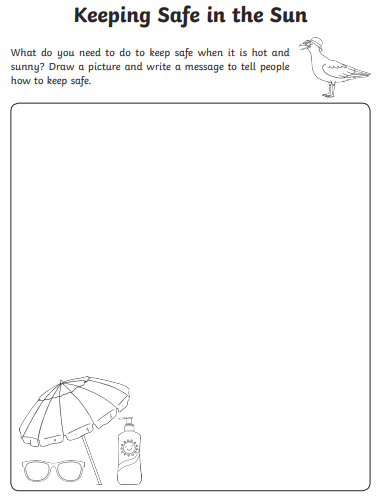 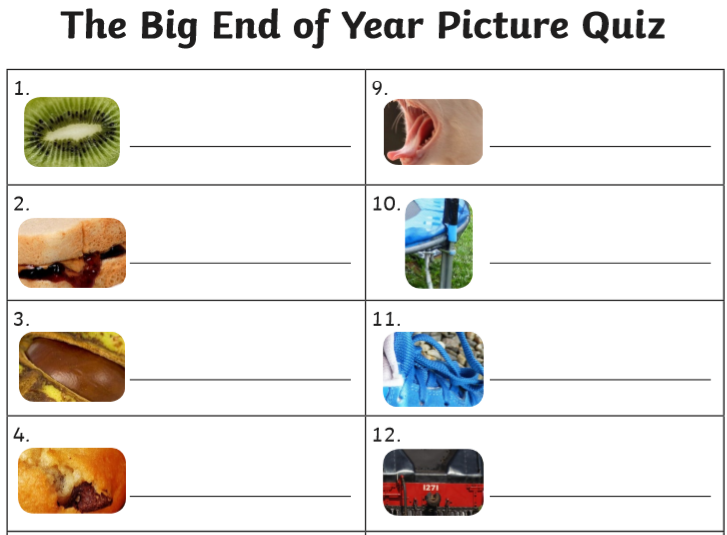 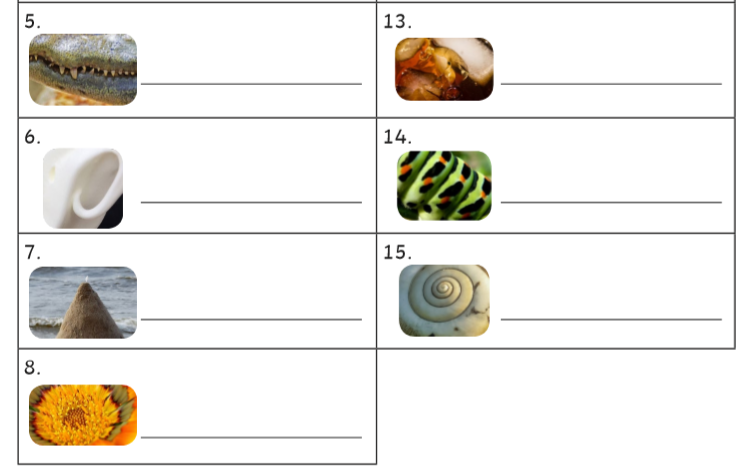 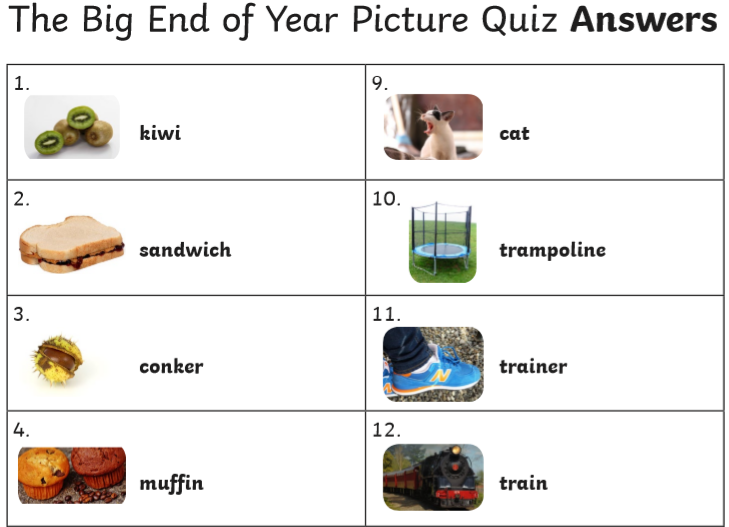 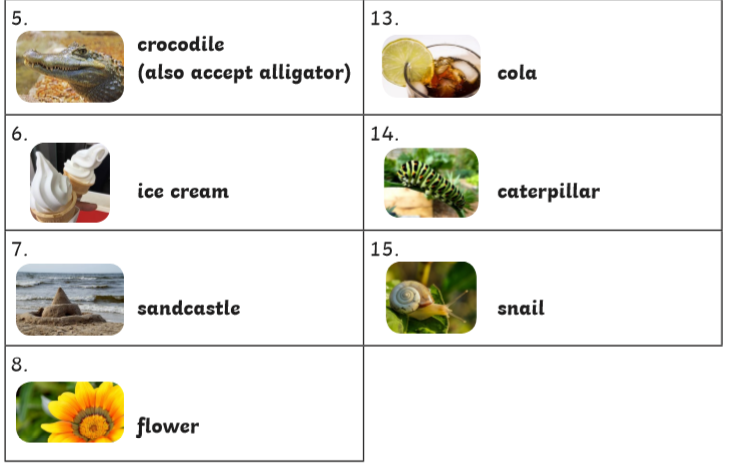 